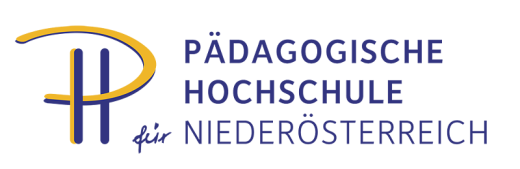 AG-Tagung AHS Schüler/innen- und Bildungsberater/innen 18. November 2019, St. PöltenZielgruppe:	Schüler/innen- und Bildungsberater/innenZeit:	Montag, 18. November 2019, 09:30 – 17:00 UhrOrt:	Arbeiterkammer St. Pölten	AK-Platz 1	3100 St. PöltenThema:	Aktuelle Angebote von der AK–NÖ und der NÖ Landesregierung, Lehramtstudium NEU, AusBildung bis 18Seminarleitung:	Mag. Andreas BreiteggerLehrbeauftragte:	Günther Kastner, BA, Mag. Wolfgang Hochgerner,
Mag. Elisabeth Sieberer, Mag. Andreas BreiteggerProgramm: 09:30 – 9:45 Uhr	Mag. Andreas Breitegger 	Begrüßung/Organisation/Programmübersicht 9:45 – 11:15 Uhr	Günther Kastner, BA (AK NÖ – Leitung Referat Schule und Hochschule)Vorstellung der aktuellen Angebote der AK Niederösterreich aus dem Bereich „Arbeitswelt und Schule" (Unterrichtsmaterialien, Vorträge/Workshops, Bewerbungstrainings etc.) 11:15 – 11:30 Uhr	Pause11:30 – 12:15 Uhr	Mag. Wolfgang Hochgerner (NÖ Landesregierung - Leitung Fachbereich Bildung)Vorstellung der aktuellen Angebote der NÖ Landesregierung (Begabungskompass, Science School etc.) 12:15 – 13:00 Uhr		Mag. Elisabeth Sieberer (PH NÖ - Leitung Studienmanagement)	Lehramtsstudium NEU13:00 – 13:45 Uhr	Pause13:45 – 14:30 Uhr	        Brigitte Drexler (Koordinierungsstelle AusBildung bis 18 Niederösterreich) 		       	        AusBildung bis 1814:30 – 15:15 Uhr	Mag. Andreas Breitegger 	Aktuelle bildungsberatungsrelevante Themen15:15 – 15:30 Uhr		Pause15:30 – 17:00 Uhr	Mag. Andreas Breitegger 	Aktuelle bildungsberatungsrelevante ThemenDie Abrechnung der Reisekosten sowie von Quartier und Verpflegung erfolgt gemäß den neuen Bestimmungen des Landesschulrates im Dienstweg!Sollte eine Seminarteilnahme nicht möglich sein, ersuchen wir Sie umgehend, unser Sekretariat (02252/88570-202, Frau Leprich) zu verständigen.Mag. Doris MiestingerMitarbeiterin D5: Theorie und Praxis der Unterrichtsfächer  doris.miestinger@ph-noe.ac.at       +43/2252/88 570   DW 161